Supplemental Figures 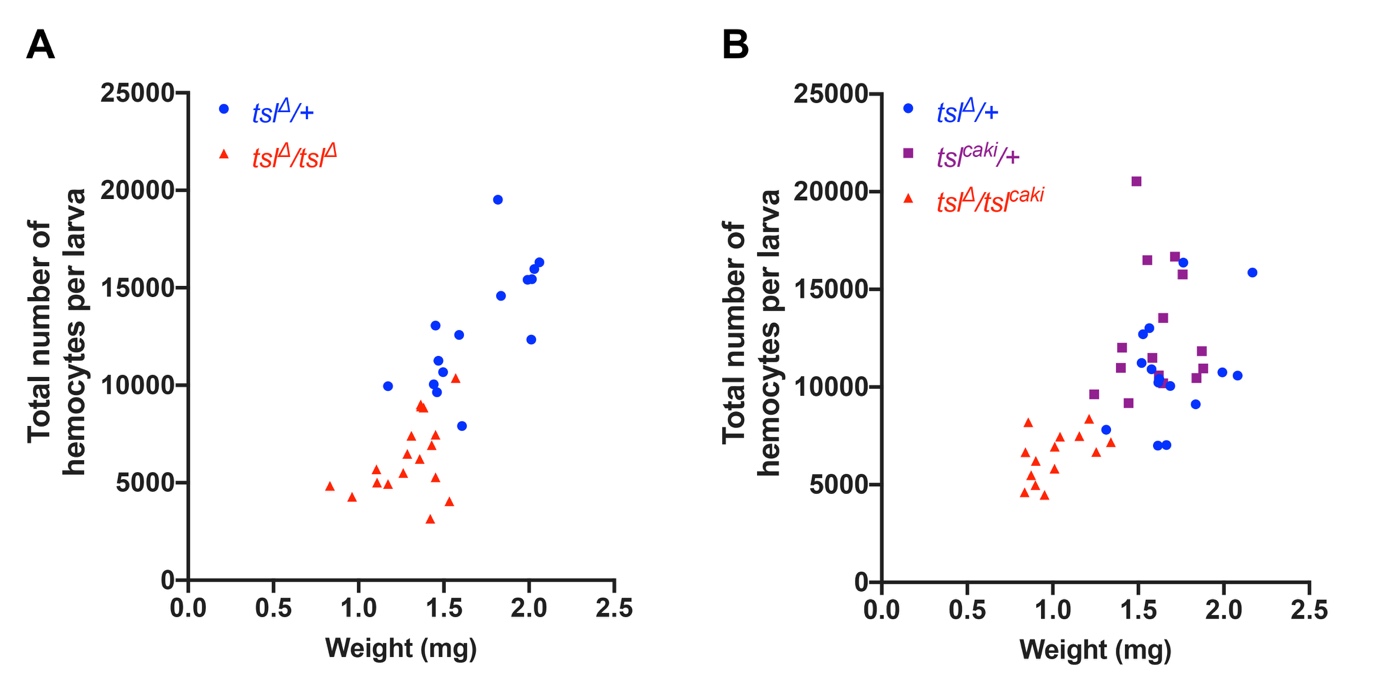 Figure S1. Untransformed data relating to Figure 3.(A) Quantification of weight and total hemocyte number (hml-dsRed) in individual wandering tslΔ/tslΔ and tslΔ/+ larvae. Untransformed data from Figure 3A. (B) Quantification of weight and total hemocyte number (hml-dsRed) in individual wandering tslΔ/+, tslcaki/+ and tslΔ/tslcaki larvae. Untransformed data from Figure 3C.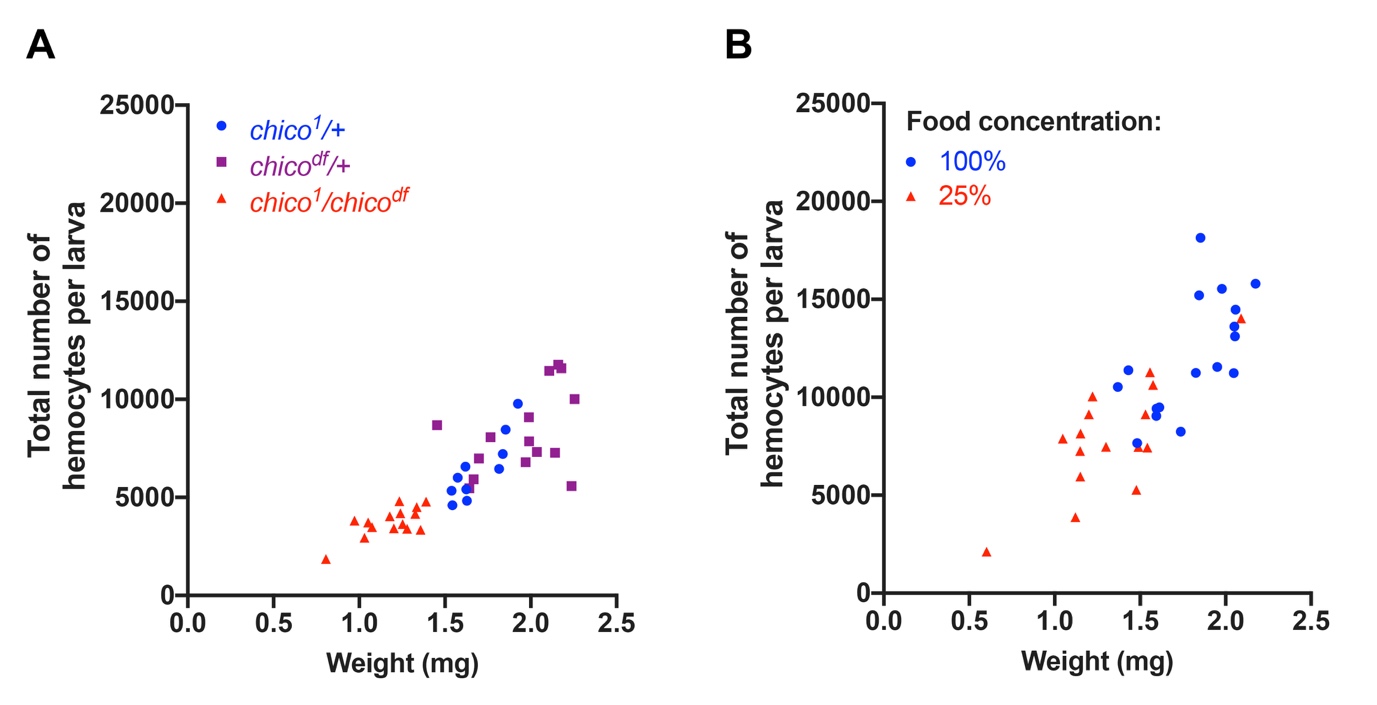 Figure S2. Untransformed data relating to Figure 4.(A) Quantification of weight and total hemocyte number (hml-GAL4>UAS-GFP) in individual wandering chico1/+, chicodf/+and chico1/chicodf larvae. Untransformed data from Figure 4C. (B) Quantification of weight and total hemocyte number (hml-dsRed) in individual wandering larvae raised on a standard (100%) or diluted (25%) diet. Untransformed data from Figure 4F.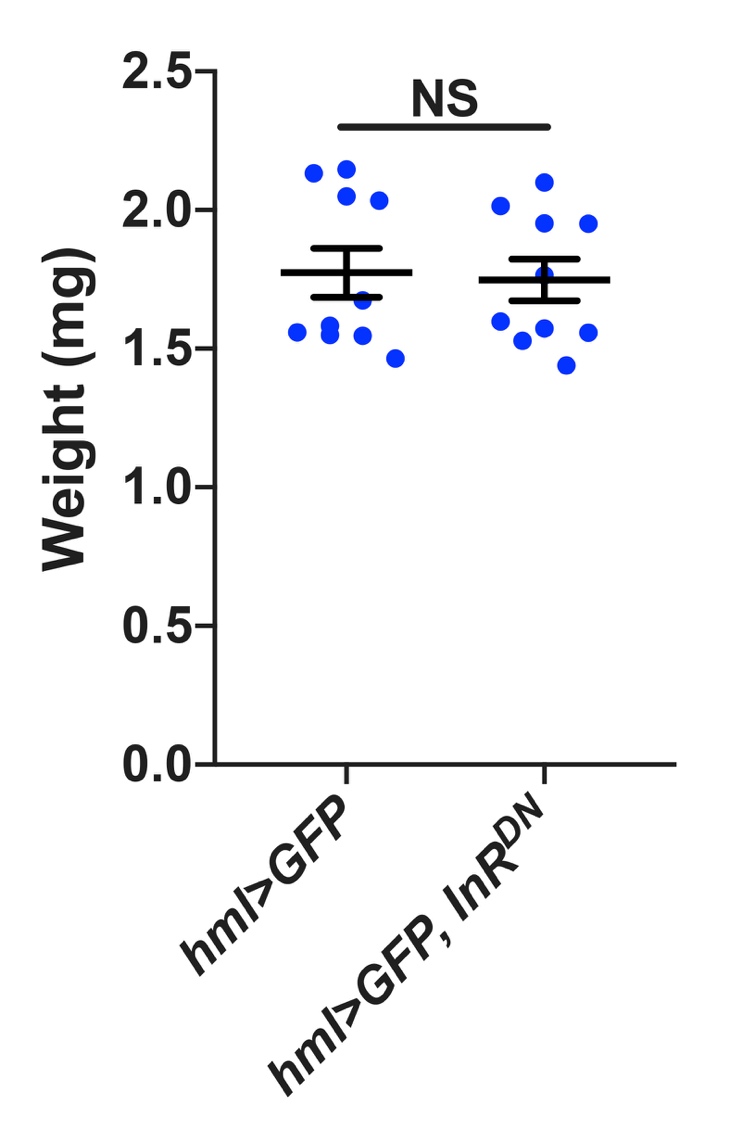 Figure S3. Expression of InRDN in larval hemocytes has no effect on body size.Wandering hml>GFP, InRDN larvae are similar in size to hml>GFP controls (p=0.739). NS, not significant, Mann-Whitney test. Data points are individual larvae (n=10) with the means ±1 standard error indicated.